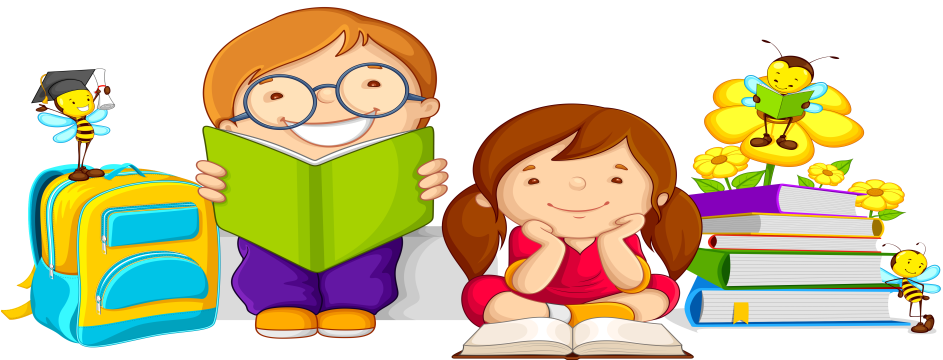 Рекомендованные единые классные часы в 1 – 11 классахЕдиный день проведения – пятницаВремя проведения – с 08.30. – до 08.50. (20 минут)дата проведениякласстема классного часа17 апреля1 – 2 классы Детям о животных. Забота о детёнышах.17 апреля3 – 4 классыЭкологические проблемы. Об этом надо знать.17 апреля5 – 11 классыМанипуляции сознанием. Будь внимателен и осторожен. 24 апреля1 – 11 классыПод салютом Победы.         1 мая1 – 4 классы Мир бактерий. Польза и вред.         1 мая5 – 11 классыДвижение – это жизнь.